Name ............................................................ Klasse ............. Datum  ......................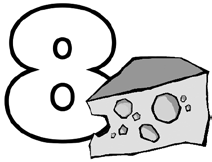 2. Arbeitsblatt Milch Milchsorten im Vergleich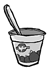 Übertrage die Angaben auf den Milchpackungen in die Tabelle.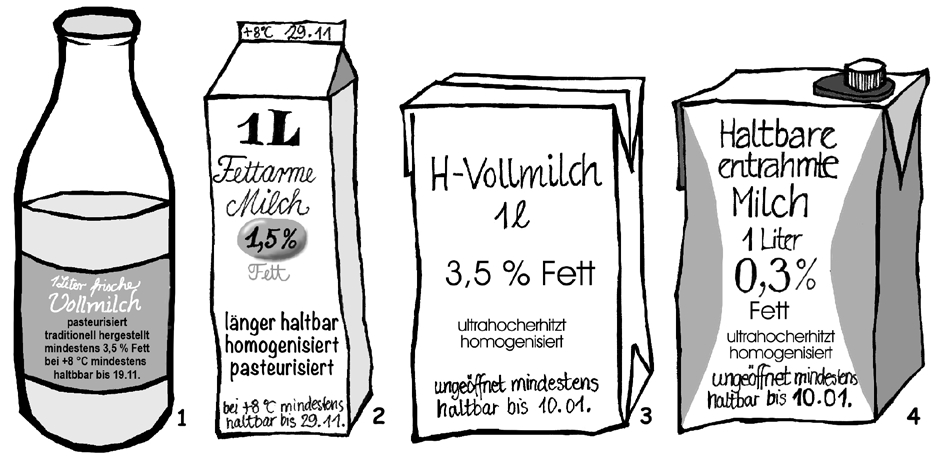 Erläutere den Begriff „homogenisiert“. Nutze dazu die Rückseite des Arbeitsblattes.3. Ergänze die fehlenden Angaben auf den folgenden Milchpackungen:Einwegverpackung: 	, ultrahocherhitzt, homogenisiert, 1 Liter, 3,5 % Fett, ungeöffnet mindestens haltbar bis 10.01.Glasflasche: 	, mit natürlichem Fettgehalt, 1 Liter, mindestens 3,5 % Fett, pasteurisiert, traditionell hergestellt, bei +8 °C gekühlt mindestens haltbar bis 19.11.Einwegverpackung: 	, pasteurisiert, homogenisiert, 1 Liter, 1,5 % Fett, bei +8 °C gekühlt mindestens haltbar bis 29.11., länger haltbarEinwegverpackung: 	, ultrahocherhitzt, homogenisiert, 1 Liter, 0,3 % Fett, ungeöffnet mindestens haltbar bis 10.01.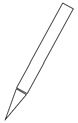 Hessisches Ministerium für Umwelt, Klimaschutz, Landwirtschaft und Verbraucherschutz	Werkstatt Ernährung	171234MilchsorteHomogenisiert ja/neinFettgehaltWärmebehandlungsverfahrenMindesthaltbarkeitsdatum